PROYECTO 13ACTIVIDAD N°41. NOMBRE DE LA ACTIVIDAD:  Limpieza de Playa	2. OBJETIVOS: brindar un contexto humano, motivar a las personas para que se conviertan en agentes activos del desarrollo sustentable y equitativo; promover el papel fundamental de las comunidades en el cambio de actitud hacia temas ambientales, y fomentar la cooperación para que el medio ambiente sea sostenible, pues ésta garantizará que todas las naciones y personas disfruten de un futuro más próspero y seguro.3. FECHA: 05 de  junio de 20164. LUGAR: Playa Veracruz5. RESPONSABLES: Extensión y Asuntos Estudiantiles6. PARTICIPANTES: Celis Oses7. ESPECTATIVAS INICIALES: 8. DESCRIPCION DE LA ACTIVIDAD: Celebrando el Día del Ambiente, nos une el  vínculo con el mismo  por medio del cual la Organización de Naciones Unidas (ONU) sensibiliza a la población mundial en relación a temas ambientales, intensificando la atención y la acción.9. LOGROS FINALES: 10. ELEMENTOS COMPLEMENTARIOS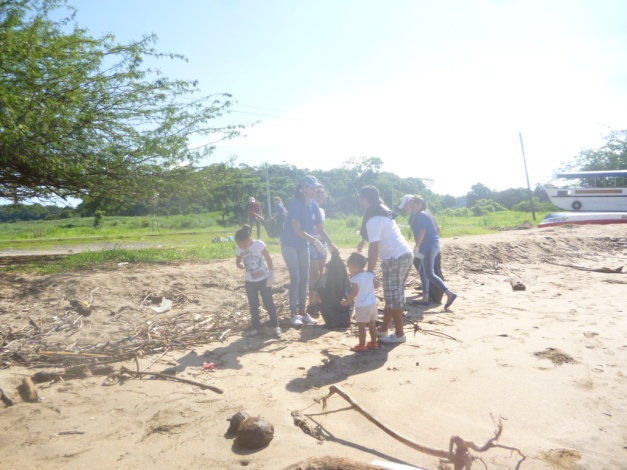 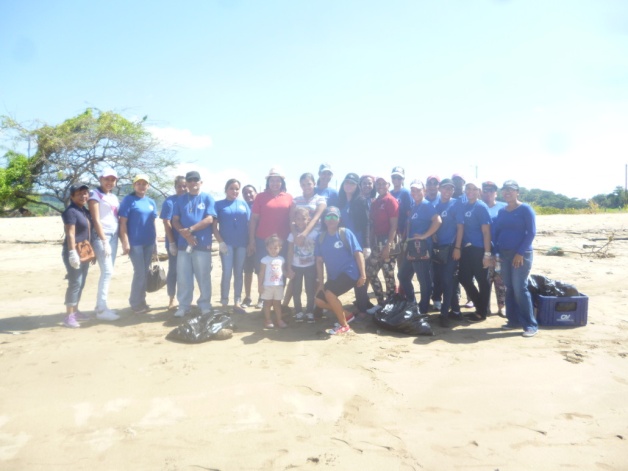 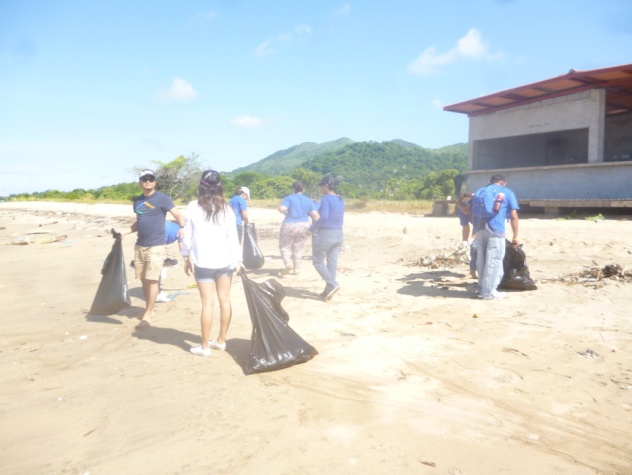 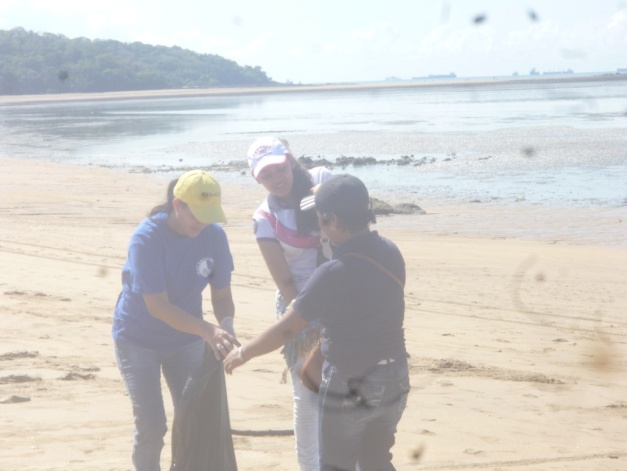 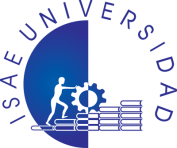 ISAE UNIVERSIDADSISTEMA DE INFORMACIÓN UNIDAD TÉCNICA DE EVALUACIÓNDIRECCIÓN DE EXTENSIÓN Y ASUNTOS ESTUDIANTILESISAE UNIVERSIDADSISTEMA DE INFORMACIÓN UNIDAD TÉCNICA DE EVALUACIÓNDIRECCIÓN DE EXTENSIÓN Y ASUNTOS ESTUDIANTILESPáginas  ISAE UNIVERSIDADSISTEMA DE INFORMACIÓN UNIDAD TÉCNICA DE EVALUACIÓNDIRECCIÓN DE EXTENSIÓN Y ASUNTOS ESTUDIANTILESFecha 2016